附件4 前黄镇丰收水库2023年汛期防洪调度运用计划前黄镇人民政府2023年2月目  录1  水库基本情况	11.1 工程概况	11.2 水文气象	31.3 流域特性	42  水库大坝安全运行状况	62.1 工程运行管理	62.2 工程安全状况分析评价	72.3水情工情测报系统及观测资料整理	103  水库大坝防洪情况	123.1 水库防洪标准	123.2 水库特征曲线	123.3 水库上、下游情况	163.4 上年度控制运用情况	174  洪水调度原则	184.1 汛期划分	184.2 洪水调度原则	184.3 汛限水位确定	194.4 汛期防洪调度方式	194.5汛期水库的管理工作	224.6 典型洪水调度情况	23丰收水库工程特性表备注：引用《泉港区前黄镇丰收水库除险加固工程初步设计报告（报批稿）》（泉州市水利水电勘测设计院，2012年4月）资料1  水库基本情况1.1 工程概况丰收水库位于泉港区前黄镇古县村，系属坝头溪支流，是一座以农业灌溉为主，结合防洪、养殖等综合利用的小（2）型水库。丰收水库始建于1966年5月，1971年2月竣工并投入运行。坝址以上控制流域面积为0.28km2，主河道长0.8km，河道比降36.2‰，设计洪水位（P=5%）36.94m（黄零，下同），校核洪水位（P=0.33%）37.21m，水库总库容21.60万m3，正常蓄水位36.37m。水库枢纽工程主要由大坝、溢洪道、放水涵洞组成。工程等别Ⅴ等，主要建筑物级别5级。现状大坝为均质土坝，最大坝高14.3m，坝顶长181.9m，坝顶高程38.30m，坝顶宽6.8m。大坝迎水坡采用干砌石护坡，坡比自上而下分别为1:1.5、1:1.8，在高程34.20m处设有一道平台，平台宽14.0m；大坝背水坡采用草皮护坡，坡比自上而下分别为1:1.5、1:1.8，在高程33.50m处设有一道平台，平台宽度6.9m；背水坡坝脚设有排水棱体，排水棱体顶部高程28.00m，顶宽1.5m，排水棱体外坡设有浆砌条石渠道，渠道断面净尺寸0.8m×1.0m（宽×高），排水棱体内、外坡坡比分别为1:1.25、1:1.5。溢洪道位于大坝右侧，基础位于坡残积土上，型式为开敞式宽顶堰。现状实测溢洪道堰顶高程为36.37m，堰顶净宽5.0m。溢洪道全长94.3m，由进口段、平流控制段、渐变段、泄槽段及消力池组成。溢洪道进口段（溢0+000.0～溢0+006.0）长6.0m，宽5.0m；平流控制段（溢0+006.0～溢0+029.0）长23.0m，净宽5.0m；渐变段（溢0+029.0～溢0+060.0）长31.0m，宽度由5.0m渐变至3.0m，平均坡降i=0.090；泄槽段（溢0+060.0～溢0+086.0）全长26.0m，净宽3.0m，平均坡降i=0.27；消力池（溢0+086.0～溢0+094.3）长8.3m，净宽3.0m，池深0.9m，底坡i=0。溢洪道全段底板与侧墙采用浆砌条石砌筑，侧墙高度1.7m～0.5m。丰收水库的放水涵洞位于大坝左侧，为圬工无压箱涵套φ500PE管，进口底高程29.34m，出口底高程为26.50m，全长70.5m。放水涵洞进水设施转动门盖，采用1台3t卷扬式启闭机启闭。放水涵洞最大放水流量0.43m3/s。该工程自建成投效以来，以农业灌溉为主，结合防洪、养殖等多方面中充分发挥了本工程的效益。水库设计灌溉面积300亩；水库下游涉及保护人口2000人，耕地3500亩，为当地农业生产和保证人民生命财产安全发挥了重要的作用。1.2 水文气象丰收水库所在的坝头溪流域属属南亚热带海洋性温暖温润和中亚热带温热潮湿的两个过渡性气候区。气候温热，温度日差较小，降雨量集中，季风明显，日照充足，蒸发量大，台风活动频繁。流域年平均气温20.2℃，最热七月平均气温   27.2℃，最冷一月份平均气温11.4℃，极端最高气温37℃，极端最低气温  -0.3℃，全年基本无霜；年平均相对湿度76％，平均水气压19.9hPa；日照时数2150hr，日照率48％；雾多发生于春季和秋季月份的下半夜到清晨，年平均雾日数约为6～7天。该流域地处东南沿海，属亚热带海洋性季风气候，季风明显，气候温热，气温日差小，蒸发量大，降雨量集中在夏秋之间，台风影响频繁。本流域受热带季风影响，降水充沛，但存在明显的季风性变化。降水年际及年内变化大，最丰年份和最枯年份之比各站均在3倍左右。主要降水为3～4月的春雨、5～6月的锋面雨和8～9月的台风雨，平均每年有3～5此台风登陆或影响本流域，流域年平均降水量1325mm，5～8月4各月的降水量约占全年的60%，最大一日降雨量152.14mm。1.3 流域特性坝头溪流域处于福建省中部沿海的湄洲湾南岸泉州市泉港区境内，与惠安、仙游、莆田接壤，并与台湾隔海相望，是泉港区主要河流。坝头溪发源于泉港区涂岭镇的吊船山，总流域面积97.8km2，河道长度23.7km，平均坡降1.30‰。流域上游属山地，中下游地势低洼平坦，沟渠纵横交错，地势呈西北向海面倾斜，地形以盆地、丘陵为主。中上游有泗州水库，集雨面积21.4km2，总库容1957万m3，兴利库容1232万m3。丰收水库位于泉港区前黄镇古县村，系属坝头溪支流，是一座以农业灌溉为主，结合防洪、养殖等综合利用的小（2）型水库。丰收水库始建于1966年5月，1971年2月竣工并投入运行。坝址以上控制流域面积为0.28km2，主河道长0.8km，河道比降36.2‰，设计洪水位（P=5%）36.94m，校核洪水位（P=0.33%）37.21m，水库总库容21.60万m3，正常蓄水位36.37m。2  水库大坝安全运行状况2.1 工程运行管理2.1.1 水库的管理机构丰收水库的主管部门为前黄镇人民政府，管理机构为前黄镇古县村委会。2.1.2 水库大坝管理规章制度丰收水库管理处根据《中华人民共和国水法》、《水库大坝安全管理条例》、《水库工程管理通则》、《福建省防洪条例》、《福建省水法实施办法》、《土石坝安全监测技术规范》、《土石坝安全监测资料整编规程》等管理法规，结合本水库的具体情况，制度了大坝运行管理工作的各项相应的规章制度。2.1.3 大坝运行管理工程运行管理的重点对象有6项：（1）枢纽工程范围内的3大建筑物（大坝、溢洪道和输水涵洞）；（2）各类监测设施和观测标志；（3）各类型防洪报汛的设施和设备；（4）坝区的防汛公路；（5）灌区农业灌溉、乡镇生活、工业供水等水量调度运用；（6）水雨情观测和防洪调度。工程运行管理的工作内容主要有：（1）遵照水利各项方针、政策、法律、法规和有关上级部门的指示，严格执行，认真完成各项任务；（2）按规范进行巡视检查，位移、渗流观测，大坝维修养护等，随时掌握工程运行动态，及时消除工程一般性和特殊性缺陷；（3）认真做好水文（特别是洪水期）预报，及时掌握水情、雨情、旱情，了解气象预报。做好水库调度运用和度汛计划，上报审批后严格执行。每场大洪水后，水库都能及时分析雨情、水情、调度方案等，总结经验，找出不足，不断提高调度水平。从大坝近几年的运行情况看，丰收水库管理处基本能按照根据《中华人民共和国水法》、《水库大坝安全管理条例》、《水库工程管理通则》等水管理法规，结合水库自身具体情况，制定大坝运行管理工作的各项规章制度，开展大坝安全检查与维护制度，防汛值班制度，严格执行工程运行管理制度，对水库进行运行调度，整体运行管理状况良好。2.2 工程安全状况分析评价2.2.1 安全鉴定情况2018年9月，前黄镇人民政府组织对丰收水库进行安全鉴定。同年9月30日，泉港区农林水局组织审查通过了该大坝安全评价报告，安全鉴定主要结论如下：（1）工程存在的主要问题：1）大坝和放水涵洞出口段局部长有杂草。2）溢洪道的控制段内有较大的块石，局部长有杂草和灌木，影响正常泄洪。溢洪道末端存在渗漏现象。3）水库目前无位移、渗漏等观测设施。4）水库暂无管理房。5）水库淤积现象较为严重。（2）对运行管理或除险加固的意见和建议：1)对水库库区进行清淤。2)增设位移观测、渗流观测、渗漏量监测等大坝安全监测设施。3)清除坝顶、坝坡及溢洪道等部位的杂草、杂物及块石，加固并修复溢洪道未端漏水部位，并应定期做好日常维护工作。4)新建管理房。5)加强水库日常的巡视，发现问题，及时处理，确保水库的正常运作。6)对金属结构应定期进行维护。7)认真做好大坝资料的整编分析及归档工作，发现异常及时上报主管部门。（3）安全鉴定结论：丰收水库大坝经各专项分析评价，结论如下：1）工程质量评价为基本合格。2）大坝运行管理方面评价为较规范。3）防洪安全性评价为B级。4）结构安全评价为B级。5）渗流安全评价为B级。6）抗震安全评价为A级。7）金属安全评价为B级。综合大坝工程各专项安全性分析结果，评定丰收水库大坝为二类坝。2.2.2 水库除险加固情况2012年3月，泉港区农林水局委托设计单位进行水库大坝除险加固工程设计；2012年12月～2013年10月进行水库除险加固施工，主要工程措施：（1）大坝加固工程1）坝坡加固工程坝坡加固工程包括以下项目：①迎水坡：对29.34m高程以上的大坝迎水坡进行全面的翻砌，对平台以上坝坡按1:2进行削坡。然后在死水位即高程29.34m处设M7.5浆砌条石基础，从死水位开始从下往上依次铺设100mm厚的砂垫层、100mm厚的碎石垫层和250mm厚的干砌块石护坡（利旧率65%），迎水坡平台外侧设M7.5浆砌条石压顶，内侧设M7.5浆砌条石基础，再对正常蓄水位以上的干砌块石护坡采用M10水泥砂浆勾缝；在迎水坡桩号B0+074.5设M7.5浆砌条石下坝台阶，台阶设置高程范围38.30m～29.34m，台阶净宽1.0m，每级高0.18m，采用M7.5浆砌条石砌筑，浆砌片石填充。②背水坡：对背水坡进行除草、整平并植草皮护坡，草种选用蜈蚣草。为方便管理人员上下坝，在背水坡桩号B0+074.5设置下坝台阶，台阶设置高程范围38.30m～28.00m，台阶宽1.0m，每级高0.18m，采用M7.5浆砌条石砌筑，浆砌片石填充。③排水棱体：对排水棱体破损处进行修复，排水棱体顶高程28.00m，下游坡坡度1:1.5；对排水棱体上的过坝渠道进行清淤。2）大坝坝顶加固工程本次加固先拆除坝顶的违建房，清除建筑垃圾，再利用迎水坡削坡所得土方加高坝顶，并进行平整、夯实，统一坝顶高程为38.30m，坝顶路面铺设50mm厚广场砖，下设100mm厚5%水泥碎石稳定层，路面向下游侧按2%放坡。坝顶两侧设置M7.5浆砌条石路肩，断面尺寸（宽×高）0.45m×0.45m。路肩每隔10m设一条20mm宽的沉降缝，采用沥青杉木板填缝，深度20cm。3）坝坡排水根据背水坡排水的需要，对左右岸坡与背水坡结合处进行修整，设置岸坡排水沟，汇集排除岸坡的部分洪水，岸坡排水沟沿着结合处布置，断面为梯形，底宽0.3m、深0.4m、边坡为1:0.3，采用M7.5浆砌块石砌筑。 排水沟每隔10m设一条20mm宽的沉降缝，采用沥青杉木板填缝，深度20cm。4）其他拆除原水位尺，在新建迎水坡台阶的右侧边框上设置搪瓷水位尺，水位尺间高差间距1.0m，设置高程范围为29.00m～37.00m，共5根；丰收水库大坝存在白蚁危害，本次加固设计采取坝端预防、坝面诱杀、坝面施药三种方法相结合彻底消灭蚁患。（2）溢洪道加固工程清除杂草与灌木；Y0+000.0～Y0+058.8护砌部分采用M7.5水泥砂浆勾缝；Y0+058.8～Y0+086.0的底板与侧墙增设C25钢筋混凝土板衬砌；对Y0+058.8～Y0+086.0两侧侧墙顶加高，采用断面尺寸为0.25m×0.25m的M7.5浆砌条石砌筑；对消力池底部进行抛块石防冲处理。（3）输水设施工程将放水建筑物原进口消力井与转动门盖及相应启闭设备拆除，重建进口消力井，洞身套管，配套转动门盖、启闭钢筋、支墩、3t启闭机并新建启闭机房1座。泉港区前黄镇丰收水库除险加固工程于2013年12月通过了法人主持的完工验收。2.2.3 水库安全运行状况评价根据《丰收水库大坝安全鉴定报告书》（泉港区农水局，2012年3月15日）中的设计内容可知，对于水库安全运行状况主要有以下建议：加强水库大坝安全检测巡查工作，遇到异常情况及时通报主管部门，并及时积极采取相应的加固措施，确保大坝运行安全。2.3水情工情测报系统及观测资料整理丰收水库已设置自动监测雨量水位站。3  水库大坝防洪情况3.1 水库防洪标准根据水利部发布的《水利水电工程等级划分及洪水标准》(SL252-2017)，丰收水库为小（2）型水库，属Ⅴ等工程，主要建筑物为5级，次要建筑物为5级，临时建筑物为5级，设计洪水标准为20年一遇，校核洪水标准为300年一遇。3.2 水库特征曲线（1）丰收水库库容曲线根据《泉港区前黄镇丰收水库除险加固工程初步设计报告（报批稿）》（泉州市水利水电勘测设计院，2012年4月），丰收水库坝址水位库容关系曲线见表3-1。表3-1              坝址水位库容关系曲线表（2）丰收水库泄流曲线丰收水库溢洪道出口段缓坡段长度与堰上水头之比大于10，故丰收水库溢洪道为明渠式，溢洪道用浆砌条石铺砌，计算糙率采用0.025。堰顶高程为36.37m，丰收水库溢洪道净宽为5m。调洪演算原则为：起调水位为36.37m，当水库水位超过堰顶高程后自由溢流进行计算，计算式如下：式中：——谢才系数；	——过水断面面积；	——水力半径，m；   ——底坡坡度，0.0026。最后由计算求得丰收水库水位～泄流关系曲线如下表3-2所示：表3-2            丰收水库水位～下泄流量关系曲线3.3 水库上、下游情况丰收水库库区上游及周围都没有厂矿企业污染源，人烟稀少，坝址上游基本以林木为主，现状水质较好。库区范围内也无丰收水库所在流域水资源利用程度较低，坝址位于坝头溪上游支流处，其上游无水库，是以农业灌溉为主的小（2）型水库。水库下游现有300亩灌区，以种植水稻、蔬菜等农作物为主，现状仅建有少数简陋的小型引水工程，依靠天然河道径流引水自流灌溉。水库下游约2～3km处为古县村，对外交通以公路为主，目前尚无乡镇供水工程。3.4 上年度控制运用情况根据丰收水库上年度（2022年）的运行情况可知，丰收水库2022年的汛限水位为36.37m，全年库水位未达到汛限水位，最高水位约34.87m（2022年4月），未出现溢洪道泄洪的情况，丰收水库的防洪调度情况良好，未发生重大险情。4  洪水调度原则4.1 汛期划分根据泉州市防洪防台风应急预案规定，4月1日至10月15日为汛期，其中前汛期为4月1日～6月30日，主汛期为7月1日～9月20日，后汛期为9月21日～10月15日。4.2 洪水调度原则根据上级主管部门核定的水库安全标准和下游防护对象的防洪标准、防洪调度方式及各防洪特征水位对入库洪水进行调蓄，保障大坝、库区上游和下游防洪安全；当遭遇超标准洪水时，应力求保证大坝安全并尽量减轻下游的洪水灾害；在大坝安全的前提下，按照“整体照顾局部，防洪兼顾兴利”的原则，尽可能多地拦蓄、储备水源，发挥水资源综合效益；严格执行上级防汛部门下达调度指令。根据时段不同，水库防洪调度原则如下：非汛期防洪调度1、根据气象部门的气象预报及降雨数据，采取径流系数估算入库洪水，分析次洪的洪峰流量及其峰现时间，从而推求最高库水位，采取适当的调度手段防洪，做到防洪与水库利用两不误。2、通过对水库承受洪水能力分析，落实预泄预排方案，加强渠道沿线巡逻，及时开闸排洪，以免过流损毁渠道工程。3、加大工程巡查力度，对排洪泄水闸启闭系统、通讯、交通、供电设备进行全面检查，始终保持良好状况，排除一切不安全因素，确保使用及时。（二）汛期防洪调度1、水库遭遇洪水时，要根据雨情分析，每半小时进行洪水预报，判别洪水标准，推求洪峰流量、洪水总量，进行科学合理调度。2、提前2小时通知下游村落及相关单位做好水库排洪的准备。3、按照上级批准的调度计划进行调度，采用分段调洪方案，一是对于降雨强度不大，历时较短、降雨量不多的一般洪水（十年一遇以下洪水），控制原则为：在降雨产流阶段、洪峰来临之前，须及时通知下游村落做好防洪工作，水库准备小流量泄排洪。二是对于降雨强度大、历时长的暴雨调洪方案（十年至二十年一遇洪水）：根据采集的降雨资料进行分析，推算洪水量，采取有效措施，结合气象部门降雨预报，及时掌握气象趋势，在上级防汛部门统一指挥下，以保证安全、减少损失为原则，进行科学调度。4.3 汛限水位的确定汛限水位的确定从以下几个方面来确定：根据《泉港区前黄镇丰收水库除险加固工程初步设计报告（报批稿）》（泉州市水利水电勘测设计院，2012年4月）的设计内容结论以及《丰收水库2022年防洪调度运用计划》的调度实际情况可知，丰收水库水位36.37m，对应的库容为18.36万m3，2022年丰收水库总体运行状况良好，即便在台风期，丰收水库仍很好的完成了防汛任务；2、丰收水库的正常蓄水位为36.37m，根据丰收水库初步设计中的设计要求，丰收水库汛限水位设置为36.37m，既符合水库防洪要求，又保障了丰收水库的兴利功能要求。因此，2023年将36.37m作为丰收水库的汛限水位。4.4 汛期防洪调度方式 （1）水库调洪演算调洪演算按水量平衡方程式逐时段进行试算，计算方程式如下：式中：——时段始、末的入库流量（）;      ——时段始、末的出库流量（）;      ——时段始、末的库容（万 ）丰收水库的正常蓄水位为36.37m，汛期期间起调水位采用汛限水位36.37m，经调洪演算求得P=5%和P=0.33%两种设计频率洪水的调洪演算成果详见表4-1。表4-1            丰收水库调洪演算成果表（2）丰收水库防汛调度方案丰收水库汛限水位为36.37m，进入汛期前，若丰收水库水位大于36.37m，则自由泄流，使丰收水库在汛期开始即4月1日前的水库水位控制在36.37m以下；汛期期间，水库可根据需要进行蓄水，但不得超过36.37m。考虑到丰收水库输水涵洞放水流量的限制，仅为0.43m3/s，每天的最大放水量为3.72万m3，在收到气象部门降雨预警后，应根据当前水位情况来确定放水量。在汛期期间遇到短历时强降雨时当丰收水库遇到短历时小于50mm的强降雨时，入库最大洪水总量为1.34万m3，如水库水位在36.04m以下，可不考虑水库泄洪；如水库水位在36.04m以上，可在收到泉州市气象部门预警后，先预泄腾空库容迎峰，使水库水位降至36.04m以下，腾空时间约8.65h；当遇到有短历时小于75mm的强降雨时，入库最大洪水总量为2万m3，如水库水位在35.98m以下，可不考虑水库泄洪；如水库水位在35.98m以上，可在收到泉州市气象部门预警后，先预泄腾空库容迎峰，使水库水位降至35.98m以下，腾空时间约12.92h；当遇到有短历时小于100mm的强降雨时，入库最大洪水总量为2.68万m3，如水库水位在35.65m以下，可不考虑水库泄洪；如水库水位在35.65m以上，可在收到泉州市气象部门预警后，先预泄腾空库容迎峰，使水库水位降至35.65m以下，腾空时间约17.31h；在汛期期间遇到台风暴雨或长历时强降雨时，根据以往台风经验，直接登陆或对我市造成严重影响的台风造成的降雨过程前后持续时间一般不超过2天，多为24~50小时，连续2次暴雨有时也有发生，但一般均有1～2天的时间间隔，连续2次均为2天的较大暴雨发生的机会极少，台风多发生在6～9月。降雨造成的较大洪水影响一般为5天，约占总降雨量的60%，5天入库洪水总量比例一般为20%、40%、20%、10%、5%，根据7天台风路径预测，从台风（低热带低气压）形成开始关注台风。当遇到台风对我市降雨影响预计达到100mm的强降雨时，单日入库最大洪水总量为2.53万m3，如水库水位在35.8m以下，可不考虑水库泄洪；如水库水位在35.8m以上，可在收到泉州市气象部门预警后，先预泄腾空库容迎峰，使水库水位降至35.8m以下，腾空时间约16.34h。当遇到台风对我市降雨影响预计达到150mm的强降雨时，单日入库最大洪水总量为3.79万m3，如水库水位在35.39m以下，可不考虑水库泄洪；如水库水位在35.39m以上，可在收到泉州市气象部门预警后，先预泄腾空库容迎峰，使水库水位降至35.39m以下，腾空时间约24.48h。当遇到台风对我市降雨影响预计达到200mm的强降雨时，单日入库最大洪水总量为5.04万m3，如水库水位在35.14m以下，可不考虑水库泄洪；如水库水位在35.14m以上，可在收到泉州市气象部门预警后，先预泄腾空库容迎峰，使水库水位降至35.14m以下，腾空时间约32.56h。4）当遇到台风对我市降雨影响预计达到250mm的强降雨时，单日入库最大洪水总量为6.29万m3，如水库水位在死水位34.66m以下，可不考虑水库泄洪；如水库水位在死水位34.66m以上，可在收到泉州市气象部门预警后，先预泄腾空库容迎峰，使水库水位降至死水位34.66m以下，腾空时间约40.63h。    5）当遇到台风对我市降雨影响预计达到300mm的强降雨时，单日入库最大洪水总量为7.56万m3，如水库水位在死水位34.16m以下，可不考虑水库泄洪；如水库水位在死水位34.16m以上，可在收到泉州市气象部门预警后，先预泄腾空库容迎峰，使水库水位降至死水位34.16m以下，腾空时间约48.83h。4、预警预报制度由于下游沿岸有一定的居民，考虑到下游古县溪能达到的防洪标准仅为10年一遇，因此，当丰收水库开始溢洪并且水位达到为避免发生意外事件，若下泄流量大于10m3/s，要将下泄方案上报泉港区农业农村和水务局。5、丰收水库泄洪对下游河道的防洪调度影响考虑到丰收水库并未承担下游河道的防洪任务，且自身以溢洪道自由溢流的方式泄洪，未挂闸进行调度，因此，丰收水库在一定程度上提高了下游坝头溪支流河道的防洪能力，起到了一定的削峰调洪作用，且丰收水库在泄洪时不会出现加大下游河道防洪压力的情况。6、突发事件调度一旦突发性事件发生时，立即启动应急预案，服从泉港区人民政府防汛抗旱指挥部调度安排，水库具体应急措施包括：1、水库有关全体人员24小时昼夜值班，领导带班，并确保与上级主管部门及有关防汛部门领导通讯畅通，加强对水库枢纽建筑物的检查与观测，及时掌握雨情水情，修订洪水预报结果及调洪方案，做好汛情通报，随时向上级主管部门汇报雨情、水情和工情；2、提前2个小时通知下游的有关村落及有关单位等，主要是古县村及前黄镇政府。3、动员邻近乡村的抗洪抢险队伍编好梯队，并调动交通运输工具待命。防洪调度注意事项：丰收水库防洪调度注意事项：一是要严格执行上级防汛部门下达的调指令；二是要密切注意台风、暴雨的动态和降雨气象预报；三是要根据流域降雨汇流特性和水库水位以及上下游防洪排涝要求，对水库调度做科学研判，并制定预排预泄方案。四是要提早通知水库上下游防汛责任人，并做好记录。4.5汛期水库的管理工作为保障丰收水库2023年防汛工作的顺利进行，成立丰收水库大坝安全应急指挥部，明确水库防汛领导小组组长、副组长及成员单位负责人，明确实施《应急预案》的职责分工和工作方式。表4-1         防汛领导小组有关单位及责任人名单水库管理单位要主动与各相关单位加强联系，确保各部门通力协作；完善防汛值班人员岗位责任制和信息反馈制度。同时，水库各职能部门要以防汛工作为重点，做到目标明确，任务落实，责任到人。要制定汛期值班和工程的巡查制度，关注气象预报，掌握雨情、水情变化情况，认真执行本防洪调度方案措施。 前黄镇丰收水库防洪抢险应急预案前黄镇人民政府2023年2月目  录1 总则	11.1 目的	11.2 编制依据	11.3 工作原则	11.4 适用范围	22 工程概况	32.1 流域概况	32.2 工程基本情况	32.3 水文	82.4  工程安全监测	82.5 水库汛期调度运用计划	83突发事件危害性分析	143.1 重大工程险情分析	143.2 突发事件（溃坝）危害性分析	143.3 溃坝失事造成下游经济和社会损失影响分析	144 险情监测与报告	164.1险情监测和巡视	164.2 险情上报与通报	175 险情抢护	185.1 抢险调度	185.2抢险措施	185.3 应急转移	216 应急保障	226.1 组织保障	226.2 队伍保障	246.3 物资保障	246.4通讯保障	256.5其他保障	257 《应急预案》启动和结束	277.1 启动与结束条件	277.2 决策机构与程序	278 附件	281 总则1.1 目的为提高丰收水库突发事件应对能力，切实做好丰收水库遭遇突发事件的防洪抢险调度和险情抢护工作，力保丰收水库工程安全，最大程度保障人民群众生命安全，减少损失，结合实际运行情况，编制《丰收水库防洪抢险应急预案》（以下简称《应急预案》）。1.2 编制依据根据省防指《福建省水库大坝汛期防洪调度运用计划和防洪抢险应急预案审批管理办法（试行）》（闽防〔2010〕1号）文件，编制《应急预案》。主要依据的法律法规和文件有：1.《水库防汛抢险应急预案编制大纲》2.《福建省水库大坝安全管理规定（试行）》（闽政〔2009〕24号）；3.《中华人民共和国防洪法》；4.《中华人民共和国防汛条列》；5.《综合利用水库调度通则》；6.《防洪标准》（GB50201-2014）；7.《水利水电工程等级划分及洪水标准》（SL252-2017）；8.《福建省防洪条例》；9. 《福建省人民政府防汛抗旱指挥部办公室关于传达省领导在省防指全体成员会议上讲话精神的通知》（闽汛办电〔2019〕11号）。1.3 工作原则《应急预案》的编制应坚持“安全第一、常备不懈、以防为主、全力抢险”的防洪工作方针，围绕“准备充分、调度科学、反应迅速、决策准确、保障有力”的总体要求，防洪工作实行全面规划、统筹兼顾、预防为主、综合治理、局部利益服从全局利益的原则；贯彻行政首长负责制，以防为主，防抢结合；全面部署，保证重点，统一指挥，统一调度，服从大局，团结抗洪；明确职责，规范工作；工程措施和非工程措施相结合，调动一切力量防洪抗灾，以确保人民群众生命安全为首要目标，最大限度地降低洪涝灾害造成的损失。1.4 适用范围当水库遭遇以下突发事件而使水库工程出现险情时，启动本预案进行抗洪抢险。工程隐患，主要体现在①挡水建筑物：发生严重的大坝裂缝、滑坡、管涌以及漏水、大面积散渗、集中渗流、决口等危及大坝安全的险情。②泄水建筑物：紧急泄洪时溢洪道启闭设备失灵，侧墙倒塌，底部严重冲刷等危及大坝安全的险情。③放水涵洞出现严重断裂或堵塞，大量漏水，启闭设备失灵等可能危及大坝安全的险情。（2）遭遇超标准洪水；（3）库区水面附近山体的滑坡和塌方等地质灾害；（4）地震灾害；（5）上游水库溃坝；（6）上游大体积漂移物的撞击事件；（7）战争或恐怖事件；（8）其它突发事件。2 工程概况2.1 流域概况丰收水库位于泉港区前黄镇古县村，系属坝头溪支流，是一座以农业灌溉为主，结合防洪、养殖等综合利用的小（2）型水库。丰收水库于1966年5月动工兴建，1971年2月工程基本建成。该工程自建成投效以来，以农业灌溉为主，结合防洪、养殖等多方面中充分发挥了本工程的效益。水库有效灌溉面积300亩；水库下游涉及保护人口2000人，耕地3500亩，为当地农业生产和保证人民生命财产安全发挥了重要的作用。丰收水库坝址以上集水面积为0.28km2，主河道河长1.255km，主河道平均坡降36.2‰。丰收水库在库区南侧有一跨流域引水渠，但因其进水口处有一闸门，在大暴雨期间将其关闭，洪水不会流入库区，因此此次调洪计算不考虑其影响。引水渠出水口以上集水面积为0.43km2，主河道河长1.14km，主河道平均坡降49‰。2.2 工程基本情况2.2.1 水库枢纽工程基本情况丰收水库位于泉港区前黄镇古县村，系属坝头溪支流，是一座以农业灌溉为主，结合防洪、养殖等综合利用的小（2）型水库。丰收水库始建于1966年5月，1971年2月竣工并投入运行。坝址以上控制流域面积为0.28km2，主河道长0.8km，河道比降36.2‰，设计洪水位（P=5%）36.94m（黄零，下同），校核洪水位（P=0.33%）37.21m，水库总库容21.60万m3，正常蓄水位36.37m。水库枢纽工程主要由大坝、溢洪道、放水涵洞组成。工程等别Ⅴ等，主要建筑物级别5级。现状大坝为均质土坝，最大坝高14.3m，坝顶长181.9m，坝顶高程38.30m，坝顶宽6.8m。大坝迎水坡采用干砌石护坡，坡比自上而下分别为1:1.5、1:1.8，在高程34.20m处设有一道平台，平台宽14.0m；大坝背水坡采用草皮护坡，坡比自上而下分别为1:1.5、1:1.8，在高程33.50m处设有一道平台，平台宽度6.9m；背水坡坝脚设有排水棱体，排水棱体顶部高程28.00m，顶宽1.5m，排水棱体外坡设有浆砌条石渠道，渠道断面净尺寸0.8m×1.0m（宽×高），排水棱体内、外坡坡比分别为1:1.25、1:1.5。溢洪道位于大坝右侧，基础位于坡残积土上，型式为开敞式宽顶堰。现状实测溢洪道堰顶高程为36.37m，堰顶净宽5.0m。溢洪道全长94.3m，由进口段、平流控制段、渐变段、泄槽段及消力池组成。溢洪道进口段（溢0+000.0～溢0+006.0）长6.0m，宽5.0m；平流控制段（溢0+006.0～溢0+029.0）长23.0m，净宽5.0m；渐变段（溢0+029.0～溢0+060.0）长31.0m，宽度由5.0m渐变至3.0m，平均坡降i=0.090；泄槽段（溢0+060.0～溢0+086.0）全长26.0m，净宽3.0m，平均坡降i=0.27；消力池（溢0+086.0～溢0+094.3）长8.3m，净宽3.0m，池深0.9m，底坡i=0。溢洪道全段底板与侧墙采用浆砌条石砌筑，侧墙高度1.7m～0.5m。丰收水库的放水涵洞位于大坝左侧，为圬工无压箱涵套φ500PE管，进口底高程29.34m，出口底高程为26.50m，全长70.5m。放水涵洞进水设施转动门盖，采用1台3t卷扬式启闭机启闭。放水涵洞最大放水流量0.43m3/s。该工程自建成投效以来，以农业灌溉为主，结合防洪、养殖等多方面中充分发挥了本工程的效益。水库设计灌溉面积300亩；水库下游涉及保护人口2000人，耕地3500亩，为当地农业生产和保证人民生命财产安全发挥了重要的作用。2.2.2 水库有关技术参数及泄流曲线、库容曲线（1）丰收水库库容曲线根据《泉港区前黄镇丰收水库除险加固工程初步设计报告（报批稿）》（泉州市水利水电勘测设计院，2012年4月），丰收水库坝址水位库容关系曲线见表2-1。表2-1                坝址水位库容关系曲线表（2）丰收水库泄流曲线丰收水库溢洪道出口段缓坡段长度与堰上水头之比大于10，故丰收水库溢洪道为明渠式，溢洪道用浆砌条石铺砌，且初步设计中对溢洪道进行了除草清淤处理，因此此次计算糙率采用0.025。堰顶高程为36.37m，丰收水库溢洪道净宽为5m。调洪演算原则为：起调水位为36.37m，当水库水位超过堰顶高程后自由溢流进行计算，计算式如下：式中：——谢才系数；	——过水断面面积；	——水力半径，m；   ——底坡坡度，0.0026。最后由计算求得丰收水库水位～泄流关系曲线如下表2-2所示：表2-2            丰收水库水位～下泄流量关系曲线2.2.3 水库枢纽工程历次重大改建、扩建、加固基本情况2012年3月，泉港区农林水局组织对丰收水库进行安全鉴定，鉴定结论为三类坝；2012年3月，泉港区农林水库委托设计单位进行水库大坝除险加固工程设计；2012年12月～2013年10月进行水库除险加固施工，主要工程措施：（1）大坝加固工程1）坝坡加固工程坝坡加固工程包括以下项目：①迎水坡：对29.34m高程以上的大坝迎水坡进行全面的翻砌，对平台以上坝坡按1:2进行削坡。然后在死水位即高程29.34m处设M7.5浆砌条石基础，从死水位开始从下往上依次铺设100mm厚的砂垫层、100mm厚的碎石垫层和250mm厚的干砌块石护坡（利旧率65%），迎水坡平台外侧设M7.5浆砌条石压顶，内侧设M7.5浆砌条石基础，再对正常蓄水位以上的干砌块石护坡采用M10水泥砂浆勾缝；在迎水坡桩号B0+074.5设M7.5浆砌条石下坝台阶，台阶设置高程范围38.30m～29.34m，台阶净宽1.0m，每级高0.18m，采用M7.5浆砌条石砌筑，浆砌片石填充。②背水坡：对背水坡进行除草、整平并植草皮护坡，草种选用蜈蚣草。为方便管理人员上下坝，在背水坡桩号B0+074.5设置下坝台阶，台阶设置高程范围38.30m～28.00m，台阶宽1.0m，每级高0.18m，采用M7.5浆砌条石砌筑，浆砌片石填充。③排水棱体：对排水棱体破损处进行修复，排水棱体顶高程28.00m，下游坡坡度1:1.5；对排水棱体上的过坝渠道进行清淤。2）大坝坝顶加固工程本次加固先拆除坝顶的违建房，清除建筑垃圾，再利用迎水坡削坡所得土方加高坝顶，并进行平整、夯实，统一坝顶高程为38.30m，坝顶路面铺设50mm厚广场砖，下设100mm厚5%水泥碎石稳定层，路面向下游侧按2%放坡。坝顶两侧设置M7.5浆砌条石路肩，断面尺寸（宽×高）0.45m×0.45m。路肩每隔10m设一条20mm宽的沉降缝，采用沥青杉木板填缝，深度20cm。3）坝坡排水根据背水坡排水的需要，对左右岸坡与背水坡结合处进行修整，设置岸坡排水沟，汇集排除岸坡的部分洪水，岸坡排水沟沿着结合处布置，断面为梯形，底宽0.3m、深0.4m、边坡为1:0.3，采用M7.5浆砌块石砌筑。 排水沟每隔10m设一条20mm宽的沉降缝，采用沥青杉木板填缝，深度20cm。4）其他拆除原水位尺，在新建迎水坡台阶的右侧边框上设置搪瓷水位尺，水位尺间高差间距1.0m，设置高程范围为29.00m～37.00m，共5根；丰收水库大坝存在白蚁危害，本次加固设计采取坝端预防、坝面诱杀、坝面施药三种方法相结合彻底消灭蚁患。（2）溢洪道加固工程清除杂草与灌木；Y0+000.0～Y0+058.8护砌部分采用M7.5水泥砂浆勾缝；Y0+058.8～Y0+086.0的底板与侧墙增设C25钢筋混凝土板衬砌；对Y0+058.8～Y0+086.0两侧侧墙顶加高，采用断面尺寸为0.25m×0.25m的M7.5浆砌条石砌筑；对消力池底部进行抛块石防冲处理。（3）输水设施工程将放水建筑物原进口消力井与转动门盖及相应启闭设备拆除，重建进口消力井，洞身套管，配套转动门盖、启闭钢筋、支墩、3t启闭机并新建启闭机房1座。泉港区前黄镇丰收水库除险加固工程于2013年12月通过了法人主持的完工验收。2018年经安全鉴定，丰收水库大坝为二类坝。2.3 水文2.3.1水库流域暴雨、洪水特征该流域地处东南沿海，属亚热带海洋性季风气候，季风明显，气候温热，气温日差小，蒸发量大，降雨量集中在夏秋之间，台风影响频繁。本流域受热带季风影响，降水充沛，但存在明显的季风性变化。降水年际及年内变化大，最丰年份和最枯年份之比各站均在3倍左右。主要降水为3～4月的春雨、5～6月的锋面雨和8～9月的台风雨，平均每年有3～5此台风登陆或影响本流域，流域年平均降水量1325mm，5～8月4各月的降水量约占全年的60%，最大一日降雨量152.14mm。坝头溪流域较大洪水多由持续时间较短而强度大的暴雨所致，大暴雨主要来源于台风，台风活动频繁，平均每年台风影响5～6次，因而极易造成台风暴雨。一次暴雨持续时间不超过3天，连续2次暴雨有时也有发生，但一般均有1～2天的时间间隔。连续2次均为3天的较大暴雨发生的机会极少。台风多发生在6～9月，风力可达9～12级。2.4  工程安全监测丰收水库已设置自动监测雨量水位站。2.5 水库汛期调度运用计划2.5.1汛期划分根据泉州市防洪防台风应急预案规定，4月1日至10月15日为汛期，其中前汛期为4月1日～6月30日，主汛期为7月1日～9月20日，后汛期为9月21日～10月15日。2.5.2 洪水调度原则根据上级主管部门核定的水库安全标准和下游防护对象的防洪标准、防洪调度方式及各防洪特征水位对入库洪水进行调蓄，保障大坝、库区上游和下游防洪安全；当遭遇超标准洪水时，应力求保证大坝安全并尽量减轻下游的洪水灾害；在大坝安全的前提下，按照“整体照顾局部，防洪兼顾兴利”的原则，尽可能多地拦蓄、储备水源，发挥水资源综合效益；严格执行上级防汛部门下达调度指令。根据时段不同，水库防洪调度原则如下：非汛期防洪调度1、根据气象部门的气象预报及降雨数据，采取径流系数估算入库洪水，分析次洪的洪峰流量及其峰现时间，从而推求最高库水位，采取适当的调度手段防洪，做到防洪与水库利用两不误。2、加大工程巡查力度，对排洪启闭系统、通讯、交通、供电设备进行全面检查，始终保持良好状况，排除一切不安全因素，确保使用及时。（二）汛期防洪调度1、水库遭遇洪水时，要根据雨情分析，判别洪水标准，推求洪峰流量、洪水总量，进行科学合理调度。2、提前2小时通知下游村落及相关单位做好防洪准备。3、按照上级批准的调度计划进行调度，采用分段调洪方案，一是对于降雨强度不大，历时较短、降雨量不多的一般洪水（十年一遇以下洪水），控制原则为：在降雨产流阶段、洪峰来临之前，须及时通知下游村落做好防洪工作，水库准备小流量泄排洪。二是对于降雨强度大、历时长的暴雨调洪方案（十年至二十年一遇洪水）：根据采集的降雨资料进行分析，推算洪水量，采取有效措施，结合气象部门降雨预报，及时掌握气象趋势，在上级防汛部门统一指挥下，以保证安全、减少损失为原则，进行科学调度。2.5.3 汛限水位确定汛限水位的确定从以下几个方面来确定：根据《泉港区前黄镇丰收水库除险加固工程初步设计报告（报批稿）》（泉州市水利水电勘测设计院，2012年4月）的设计内容结论以及《丰收水库2018年防洪调度运用计划》的调度实际情况可知，丰收水库水位36.37m，对应的库容为18.36万m3，2022年丰收水库总体运行状况良好，即便在台风期，丰收水库仍很好的完成了防汛任务；2、丰收水库的正常蓄水位为36.37m，根据丰收水库初步设计中的设计要求，丰收水库汛限水位设置为36.37m，既符合水库防洪要求，又保障了丰收水库的兴利功能要求。因此，2023年将36.37m作为丰收水库的汛限水位。2.5.4 汛期防洪调度方式（1）水库调洪演算调洪演算按水量平衡方程式逐时段进行试算，计算方程式如下：式中：——时段始、末的入库流量（）;      ——时段始、末的出库流量（）;      ——时段始、末的库容（万 ）丰收水库的正常蓄水位为36.37m，汛期期间起调水位采用汛限水位36.37m，经调洪演算求得P=5%和P=0.33%两种设计频率洪水的调洪演算成果详见表4-1。表4-1            丰收水库调洪演算成果表（2）丰收水库防汛调度方案丰收水库汛限水位为36.37m，进入汛期前，若丰收水库水位大于36.37m，则自由泄流，使丰收水库在汛期开始即4月1日前的水库水位控制在36.37m以下；汛期期间，水库可根据需要进行蓄水，但不得超过36.37m。考虑到丰收水库输水涵洞放水流量的限制，仅为0.43m3/s，每天的最大放水量为3.72万m3，在收到气象部门降雨预警后，应根据当前水位情况来确定是否放水及放水量。在汛期期间遇到短历时强降雨时当丰收水库遇到短历时小于50mm的强降雨时，入库最大洪水总量为1.34万m3，如水库水位在36.04m以下，可不考虑水库泄洪；如水库水位在36.04m以上，可在收到泉州市气象部门预警后，先预泄腾空库容迎峰，使水库水位降至36.04m以下，腾空时间约8.65h；当遇到有短历时小于75mm的强降雨时，入库最大洪水总量为2万m3，如水库水位在35.98m以下，可不考虑水库泄洪；如水库水位在35.98m以上，可在收到泉州市气象部门预警后，先预泄腾空库容迎峰，使水库水位降至35.98m以下，腾空时间约12.92h；当遇到有短历时小于100mm的强降雨时，入库最大洪水总量为2.68万m3，如水库水位在35.65m以下，可不考虑水库泄洪；如水库水位在35.65m以上，可在收到泉州市气象部门预警后，先预泄腾空库容迎峰，使水库水位降至35.65m以下，腾空时间约17.31h；在汛期期间遇到台风暴雨或长历时强降雨时，根据以往台风经验，直接登陆或对我市造成严重影响的台风造成的降雨过程前后持续时间一般不超过2天，多为24~50小时，连续2次暴雨有时也有发生，但一般均有1～2天的时间间隔，连续2次均为2天的较大暴雨发生的机会极少，台风多发生在6～9月。降雨造成的较大洪水影响一般为5天，约占总降雨量的60%，5天入库洪水总量比例一般为20%、40%、20%、10%、5%，根据7天台风路径预测，从台风（低热带低气压）形成开始关注台风。当遇到台风对我市降雨影响预计达到100mm的强降雨时，单日入库最大洪水总量为2.53万m3，如水库水位在35.8m以下，可不考虑水库泄洪；如水库水位在35.8m以上，可在收到泉州市气象部门预警后，先预泄腾空库容迎峰，使水库水位降至35.8m以下，腾空时间约16.34h。当遇到台风对我市降雨影响预计达到150mm的强降雨时，单日入库最大洪水总量为3.79万m3，如水库水位在35.39m以下，可不考虑水库泄洪；如水库水位在35.39m以上，可在收到泉州市气象部门预警后，先预泄腾空库容迎峰，使水库水位降至35.39m以下，腾空时间约24.48h。当遇到台风对我市降雨影响预计达到200mm的强降雨时，单日入库最大洪水总量为5.04万m3，如水库水位在35.14m以下，可不考虑水库泄洪；如水库水位在35.14m以上，可在收到泉州市气象部门预警后，先预泄腾空库容迎峰，使水库水位降至35.14m以下，腾空时间约32.56h。4）当遇到台风对我市降雨影响预计达到250mm的强降雨时，单日入库最大洪水总量为6.29万m3，如水库水位在死水位34.66m以下，可不考虑水库泄洪；如水库水位在死水位34.66m以上，可在收到泉州市气象部门预警后，先预泄腾空库容迎峰，使水库水位降至死水位34.66m以下，腾空时间约40.63h。5）当遇到台风对我市降雨影响预计达到300mm的强降雨时，单日入库最大洪水总量为7.56万m3，如水库水位在死水位34.16m以下，可不考虑水库泄洪；如水库水位在死水位34.16m以上，可在收到泉州市气象部门预警后，先预泄腾空库容迎峰，使水库水位降至死水位34.16m以下，腾空时间约48.83h。4、预警预报制度由于下游沿岸有一定的居民，沿河人类活动较为频繁，考虑到下游河道能满足的防洪标准仅为5年一遇，为避免发生意外事件，若水库水位达到36.57m时（即溢洪道泄洪水深达到0.2m时），应及时通知下游河道做好防洪工作。5、丰收水库泄洪对下游河道的防洪调度影响丰收水库在一定程度上提高了下游坝头溪支流河道的防洪能力，起到了一定的削峰调洪作用。6、突发事件调度一旦突发性事件发生时，立即启动应急预案，服从泉港区人民政府防汛抗旱指挥部调度安排，水库具体应急措施包括：1、水库有关全体人员24小时昼夜值班，领导带班，并确保与上级主管部门及有关防汛部门领导通讯畅通，加强对水库枢纽建筑物的检查与观测，及时掌握雨情水情，修订洪水预报结果及调洪方案，做好汛情通报，随时向上级主管部门汇报雨情、水情和工情；2、提前2个小时通知下游的有关村落及有关单位等，主要是古县村及前黄镇政府。3、动员邻近乡村的抗洪抢险队伍编好梯队，并调动交通运输工具待命。防洪调度注意事项：丰收水库防洪调度注意事项：一是要严格执行上级防汛部门下达的调指令；二是要密切注意台风、暴雨的动态和降雨气象预报；三是要根据流域降雨汇流特性和水库水位以及上下游防洪排涝要求，对水库调度做科学研判，并制定预排预泄方案。四是要提早通知水库上下游防汛责任人，并做好记录。3突发事件危害性分析3.1 重大工程险情分析丰收水库属于小（2）型水库，根据以往水库运行情况，可能导致水库工程出现重大险情的主要因素有：超标准洪水、地质灾害、地震灾害等，以上因素可能导致水库出现重大险情的种类有：水库库区周边山体出现滑坡，坝基渗漏、失稳，溃坝。若出现水库周边山体滑坡，坝基渗漏、失稳，启闭设备失灵等重大险情，可能导致坝体受损变得单薄，水库水位迅速升高，大坝本身无法承受巨大压力而发生倾覆或溃决，致使水库工程受损无法发挥其效益，同时也会对下游的城镇、人民群众的生命及财产安全、电力设施、通讯设施造成不可估量的损失。3.2 突发事件（溃坝）危害性分析丰收水库总库容21.60万m3，为小（2）型水库，主要建筑物的设计标准按洪水重现期为20年，相应的洪水位36.94m，校核标准按洪水重现期为300年，相应的洪水位37.21m。水库在正常蓄水位下运行，一般不会出现超标准洪水漫顶溃决的情况。根据丰收水库近几年的运行情况，根据加田水库近几年的运行情况，正常运行时发生溃坝的可能极小，可能导致水库大坝溃决的主要因素有：超标准洪水、工程隐患、地质灾害、地震灾害、战争或恐怖事件等，以上因素可能导致水库出现重大险情的种类有：水库库区周边山体出现滑坡，坝基渗漏、失稳，溃坝。溃坝洪水随着向下游的传播，洪峰不断衰减，过程线不断展宽，由于溃口不断扩大，出库流量急剧增加，同时下游水位不断升高，对出口流量形成顶托，抑制流量继续增加，当两种作用平衡时流量达到最大，此时溃口也达最大，而后流量由最大逐渐减小，由于下游水位顶托，流量衰减相应减慢，洪水波形成陡涨缓落型波形。大坝溃决过程是水流与坝体相互作用的一个复杂的过程。根据加田水库大坝自身的结构、型式及筑坝材料预计最不利工况是：库水位为校核洪水位38.3m，溃决底高程为24m（即冲刷到大坝建基面）。1、根据黄河水利委员会水利科学研究所的经验公式计算溃坝决口长度b值：式中：b——溃坝决口平均宽度（m）；W——溃坝时蓄水量（万m3）；B——溃坝时沿坝前水面宽度或坝顶长度（m）；H——溃坝时水头或溃坝时坝前水深（m）；K——与坝体土质有关的系数，粘土取0.65。2、溃口坝址最大流量根据肖克列奇公式估算式中：Qm——溃坝坝址最大流量（m3/s）；bm——溃坝决口宽度（m）；B——坝顶长度（m）；H0——溃坝时坝前水深（m）；根据以上计算，加田水库溃坝时决口长度为19.26m，大坝全溃瞬间最大流量1640m3/s。对本工程而言，溃口底宽变化对溃坝流量、洪水传播时间、水深的影响作用有限。而溃坝时的坝前水位对溃坝流量、洪水传播时间、水深的影响有着重要作用。一旦发生溃坝洪水，预警时间不足1小时。经计算，坝址下游最近居民距离约400m，QLM约为836m3/s。3.3 溃坝失事造成下游经济和社会损失影响分析丰收水库溃坝将直接威胁到水库下游的 人民群众生命、财产的安全。通过丰收水库溃坝流量演算至下游，古县村处的流量将达到836m3/s，超2000年一遇以上流量，可见，溃坝流量传播速度之快，流量之大，给下游造成损失是不可估量。4 险情监测与报告4.1险情监测和巡视4.1.1 水库工程险情监测、巡查水库工程险情监测、巡查的部位主要为：水工建筑物、混凝土建筑物、金属结构、启闭机（有重叠）、水流形态、水库附属工程、动力、照明、交通、通讯、安全防护，避雷设施和观测设备等。水库工程险情监测、巡查的内容主要为：（1）对水工建筑物的检查和观察中，应注意坝身有无裂缝、塌坑隆起现象；迎水坡有无风浪冲刷；背水坡有无散浸及集中渗漏；坝头岸坡有无绕渗；排水导渗设施有无堵塞、破坏、失效等。（2）对混凝土建筑物的检查和观察中，应针对不同的工程部位和容易发生的问题，注意有无裂缝、渗漏、剥蚀、冲刷、磨损、气蚀及脱碱等现象；伸缩缝止水有无损坏、填充物有无流失；基座岩体是否稳固；坝头岸坡及坝趾有无集中渗漏等。（3）对金属结构的检查和观察，应结合构件部位受外界因素影响条件，注意结构有无变形、裂纹、锈蚀、气蚀、油漆剥落、磨损、振动以及焊缝开裂、铆钉或螺栓松动等现象。（4）对启闭机的检查和观察，除按金属结构的检查和观察内容外，主要应注意启闭机运转是否灵活，有无不正常音响和振动，丝杠是否弯曲、磨损、锈蚀；机械转动部分润滑油是否充足以及机电安全保护设施是否完好等。（5）水流形态的观察，主要应注意进口段水流是否平顺，堰后水流形态是否正常，水流是否平稳；有无不正常流态和冲刷淤积现象。拦污栅、拦鱼设施、漂浮物有否壅水或堵塞现象等。（6）检查水库附属工程、动力、照明、交通、通讯、安全防护，避雷设施和观测设备等是否完好。水库工程险情监测、巡查的方式主要为：人工巡查和设备监测。水库工程险情监测、巡查的频次严格按照水库工程管理规定执行，监测主要分：坝体表面水平位移、沉降根据实际情况定期进行观测；渗流量观测根据实际情况每月观测1次；监测数据应第一时间进行记录，整理分析，并归档成册。日常检查频次每周1次；定期检查分汛前检查和汛后检查，频次一般汛前检查为3月上旬，汛后检查为10月中旬；特别检查指遇特大洪水、台风、地震等需及时监测，频次不限；大坝巡查频次则根据库水位的变化相应调整。4.1.2 规定监测、巡查人员组成及监测、巡查结果的处理程序监测、巡查人员由水库管理所关人员为主，必要时也可从其它部门抽调人员补充。巡查结果必须要以书面形式形成文字材料存档和逐级上报，遇重大险情可先电话上报泉港区防汛抗旱指挥部。4.2 险情上报与通报遇到突发事件时，管理处人员实行24小时汛情、工情、险情零汇报制度，险情上报、通报的方式一般采用书面形式汇报，遇重大险情可电话汇报。险情上报、通报的程序：险情发生后，要按照分级负责、条块结合，逐级向上汇报。水库防汛领导小组得到洪水灾害报告后，应及时向泉港区防汛防旱指挥部和泉州市防汛抗旱指挥部汇报。5 险情抢护5.1 抢险调度丰收水库运行期间管理处人员应加强水库的管理和巡查，在巡查中发现险情，应将险情发生部位、范围、原因等具体情况以最有效的方式向水库防洪抢险应急指挥部汇报。当水库水位未超过汛限水位时，应做好对发生险情部位的监测和保护，防止险情进一步扩大，并积极组织抢险人员排除险情，一旦库水位超过汛限水位时，与市防办取得联系并下达开闸泄洪指令，管理处工情执行小组应立即执行指令开闸泄洪，确保水库工程安全，同时要向上级主管部门汇报，迅速组织相关人员对险情周围的群众进行疏散、转移，以免群众遭受不必要的损失。为保证泄洪时下游的安全。水库抢险、行洪调度指令严格按调度审批程序进行。5.2抢险措施若水库发生如下险情时，由市水利局负责现场抢险部位的技术指导。5.2.1水库大坝坝体发生漏洞时应急抢险措施1.出现漏洞时应及时查清发生漏洞部位，并上报水库防洪抢险应急指挥部。2.组织抢险人员在大坝迎水面抛填砂袋、块石封堵漏洞入口防止库水继续渗入，提高坝体与坝基的防渗能力；在大坝下游做好导流设施，防止险情进一步扩大。3.条件允许的情况下开启泄洪设施降低库水位，保证抢险工作顺利进行。4.拉响防洪警报，及时转移和疏散区域内的群众，保障人民生命、财产安全。5.险情排除后，工程管理单位应加强防洪期间的日常管理并派专人负责，防止再次出现险情。5.2.2 水库大坝上游发生滑坡时应急抢险措施1.出现滑坡时应及时查清原因，并上报水库防洪抢险应急指挥部。2.因库水位骤降而引起的滑坡时，应立即停止放水或减缓放水速度，在不影响防汛安全的前提下，可在滑坡体上部削坡减载，在可能的滑坡底部位置抛投砂袋、石料进行压重固脚。3.在高水位作用下发生滑坡时，应开启泄洪设施尽可能降低库水位，但同时也要控制好库水降落的速度，防止因库水位骤降而影响上游坝坡的稳定。4.及时转移和疏散区域内的群众，保障人民生命、财产安全。5.险情排除后，工程管理单位应加强防洪期间的日常管理并派专人负责，防止再次出现险情。5.2.3 发生超标准洪水应急抢险措施1.出现超过设计的校核防洪标准的洪水时，应及时上报水库防洪抢险应急指挥部。2.选择适宜的山凹破口泄洪，保障大坝避免洪水漫溢而发生溃决事故。3.及时转移和疏散泄洪区域内的群众，确保人民群众生命、财产安全。5.2.4 发生库区山体滑坡导致水库水位严重壅高等危及大坝安全的险情抢险措施1.出现库区山体滑坡导致水库水位严重壅高等危及大坝安全的险情时，应及时上报水库防洪应急指挥部。2.提前降低库水位，保障水库的安全运行。3.开启泄洪设施仍不能有效降低库水位时，选择适宜的山凹破口泄洪，保障水库及大坝的安全。4.为防止再次滑坡，在滑坡体外围布置排水沟槽，截断流至滑坡体上水流，确保滑坡体的稳定。5.对滑坡体进行削坡、减载，防止滑坡体产生进一步的滑动。6.及时转移和疏散滑坡体周围的群众安全撤离，将险情带来的危害降低到最小程度。5.2.5 发生溃坝应急抢险措施根据溃坝洪水演算成果分析，溃口坝址最大流量为690m3/s，可导致下游附近镇村被淹没，在接到撤离通知后相关部门应及时组织车辆、人员将淹没区内的群众在洪峰到达前撤离至安全高程以上，具体撤离方式和路线由地方防办制定并组织执行。    如果出现超标准洪水重大突发事件，危及大坝的安全时，向社会发布紧急状态应采取以下预警措施：一是利用宣传媒体通过有线广播和电视台来发布；二是采用流动车宣传沿着水库下村庄进行广播；三是组成预警小组采用话筒深入到偏僻的村寨进行宣传；四是拉警报器或沿途敲锣打鼓进行预警。水库抢险队伍人员按照“水库防汛抢险应急预案”立即到位上岗，全力投入抗洪抢险，尽最大能力确保大坝的安全，减少洪水的危害，把下游人民群众的生命财产安全放在首位，力争把损失降到最低限度。 1.警报形式 由泉港区防汛指挥部受权给广播电视部门向社会发出警报，采用广播、电视台、发信号弹。 2.出险标志 在险段部位用小红旗围住四周，在夜间可采用灯光预警提示。 3.解除警报 警报解除时，由市防汛应急指挥部受权广播电视部门及有关乡镇通过电视、广播、发信号弹等形式，向社会宣布解除警报。5.3 应急转移5.3.1转移安置方案水库险情发生时，及时做好下游人员、财产的转移，保证人民生命财产的安全，车辆调度由民政局负责。根据险村、险户、人口的分布分别向不同的地点、方向转移，根据具体情况就近选择地势高的宽广的平地安置，按各乡镇“预案到乡、预警到村”具体方案进行人员转移和安置。当丰收水库发生危险时，下游受到威胁的区域为古县村。5.3.2转移安置的组织实施下游群众的转移，财产撤离由镇武装部负责，抢险现场的警戒、安全保卫、非防汛的车辆和人员进入由公安局具体负责，同时负责抢险期间枢纽工程建筑物、财产等的安全保卫工作。根据受威胁区域现有交通状况、社区分布和安置点的分布情况，制定应急转移方案。古县村沿坝头溪区域村民由乡、村道转移到古县村部避灾点，该避灾点可安置100人，其余人可就近安置于地势较高处居民房。表5-1               各威胁区域撤退点一览表5.3.4 确定组织和实施受威胁区域人员和财产转移、安置的责任部门和责任人各受威胁区的转移安置责任部门为各受胁区所属的村委。责任人为各村村书记。表5-2                责任人一览表6 应急保障依照《防洪法》规定，防洪抢险必须实行行政首长负责，根据分级分部门负责的原则，成立丰收水库防洪抢险应急指挥部，指挥部成员由丰收水库防汛工作领导小组成员组成，具体负责水库防洪抢险、防灾减灾及灾后恢复工作的统一领导和指挥，在保障工作全面、有序开展的同时，各领导成员按照职责必须负责具体的工作。6.1 组织保障为保障丰收水库2023年防汛工作的顺利进行，成立丰收水库大坝安全应急指挥部，明确水库防汛领导小组组长、副组长及成员单位负责人，明确实施《应急预案》的职责分工和工作方式。表6-1         防汛领导小组有关单位及责任人名单水库管理单位要主动与各相关单位加强联系，确保各部门通力协作；完善防汛值班人员岗位责任制和信息反馈制度。同时，水库各职能部门要以防汛工作为重点，做到目标明确，任务落实，责任到人。要制定汛期值班和工程的巡查制度，关注气象预报，掌握雨情、水情变化情况，认真执行本防洪调度方案措施。各部门的职责如下： 水库管理单位：组织日常的防汛值班和水库大坝等三大建筑物的巡视检查等。水利部门：负责水库调度，作出具体的防洪度汛部署并监督检查确保其防汛体系的有效运转。电力部门：负责供电保障，主要负责抗洪抢险、救灾等方面的供电需要和应急求援现场的临时供电。交通部门：主要负责优先保证防汛抢险人员、防汛救灾物资运输和群众安全转移所需车辆的调配。通讯与信息部门：维护通讯设施完好，出现突发事件，迅速调集力量抢修，确保信息畅通，必要时，调度应急通讯设备，为防汛通信和现场指挥提供通信保障。在紧急情况下，应充分利用公共广播和电视等媒体以及手机短信等手段发布信息，通知群众快速撤离，确保人民生命的安全。卫生部门：主要负责灾区疾病防治的业务技术指导；组织医疗卫生队赴灾区巡医问诊，负责灾区防疫消毒、抢救伤员等工作。公安部门：主要负责做好灾区的治安管理工作，依法严厉打击破坏抗洪救灾行动和工程设施安全的行为，保证抗灾救灾工作的顺利进行；负责组织搞好防汛抢险、分洪爆破时的戒严、警卫工作，维护灾区的社会治安秩序。宣传部门：负责思想政治工作。其它有关部门在汛期均应根据县级及以上防汛部门的抢险指令，无条件地提供服务，配合相关部门共同完成防汛抢险任务。防汛领导小组下设调度组、情报组、维护组、巡逻组、后勤组等5个小组。应加强观测，密切关注水情、雨情、工情，坚持24小时值班，发现险情及时向县防汛抗旱指挥部汇报。水库抢险专家组由区农林水局有关专家组成，必要时可请省、市权威专家。6.2 队伍保障6.2.1 专业抢险队由水库行政主管部门、水库工程管理单位的技术人员、武装部、武警中队、属地乡镇民兵组成，主要负责对大坝、溢洪道重点部位的抢险，采取切实有效的保坝措施，保证大坝的安全，尽力减少洪水灾害。6.2.2 群众抢险队由前黄镇人民政府、各属村委会干部、广大群众和青年民兵组成，当水库大坝出现险情时，要配合专业抢险队共同做好出险重点部位的抢险工作。当水库大坝出现可能溃坝时，负责通知和做好水库下游人员、财产撤离，保证水库下游的人民生命财产安全。6.2.3 人民解放军、武警部队依据《中华人民共和国防洪法》第四十三条规定，人民解放军、武警部队应当执行国家赋予的抢险任务。在水库发生重大危险时，充分发挥主力军的作用，必要时加强防汛抗洪抢险演习，提高抗洪抢险的作战能力，随时做好抗洪抢险的思想准备，保证人民生命财产的安全。6.3 物资保障防洪期间为保证抢险工作落到实处，抢险物资的储备是必不可少的。根据丰收水库工程情况，在水库防汛仓库派专人负责储备物资的管理工作。表6-2               水库现场抢险物资配备明细表6.4通讯保障丰收水库防洪期间一旦出现防洪险情，工程管理单位要以各种有效的方式（有线通讯、无线通讯、移动通讯）将情况上报丰收水库防洪抢险应急指挥部，并保持通讯畅通及时、准确传递水库应急指挥部的抢险指令，随时向指挥部汇报抢险情况，保证抢险工作的顺利进行。6.5其他保障6.5.1卫生保障救灾防疫所需的物资、药品由所在地县级卫生防疫部门负责组织、调拨，并实行集中储存和管理，统一发放，确保救灾防疫物资和药品能够在发生灾害后及时、安全发放到每个受灾群众的手中，保障每个因发生灾害而受灾的群众能得到有效救助。6.5.2 交通保障救灾期间所需交通工具由所在地县级交通运输管理部门负责协商、落实安排相关事项。6.5.3 安全保障救灾期间的安全保障，由所在地县级公安部门负责落实受灾转移群众的安全保卫和灾区的治安工作，维护社会治安秩序。有关抢险救灾情况的宣传报道实行统一管理，任何人未经防洪抢险指挥部门的批准不得擅自对外发布任何消息。7 《应急预案》启动和结束7.1 启动与结束条件7.1.1 启动《应急预案》的条件（1）大坝发生严重的贯穿性裂缝、滑坡、冲刷、坝肩失稳等可能导致决口、垮坝等重大险情。（2）水库库区内发生超标准洪水，导致水库水位超过校核洪水位以上的险情。（3）因地震、地质灾害可能导致水库大坝决口、垮坝等重大险情。（4）因战争或恐怖活动而引发导致水库大坝决口、垮坝等重大险情。7.1.2 终止《应急预案》的条件当洪水灾害、大坝险情、泄水建筑物险情、地震地质灾害导致水库大坝垮坝的险情、战争或恐怖活动而引发导致水库大坝垮坝的险情，得到有效控制。7.2 决策机构与程序7.2.1 启动《应急预案》的决策机构与程序丰收水库《应急预案》的启动，是根据水库出现险情的危害性，由“防洪应急指挥部”研究决定启动《应急预案》。7.2.2 终止《应急预案》的决策机构与程序当水库险情通过科学调度抢险，使险情得到有效控制时，由“防洪应急指挥部”决定终止《应急预案》响应。8 附件表1    丰收水库工程特性表备注：引用《泉港区前黄镇丰收水库除险加固工程初步设计报告（报批稿）》（泉州市水利水电勘测设计院，2012年4月）资料表2    丰收水库水位～库容关系曲线表表3    丰收水库溢洪道下泄流量表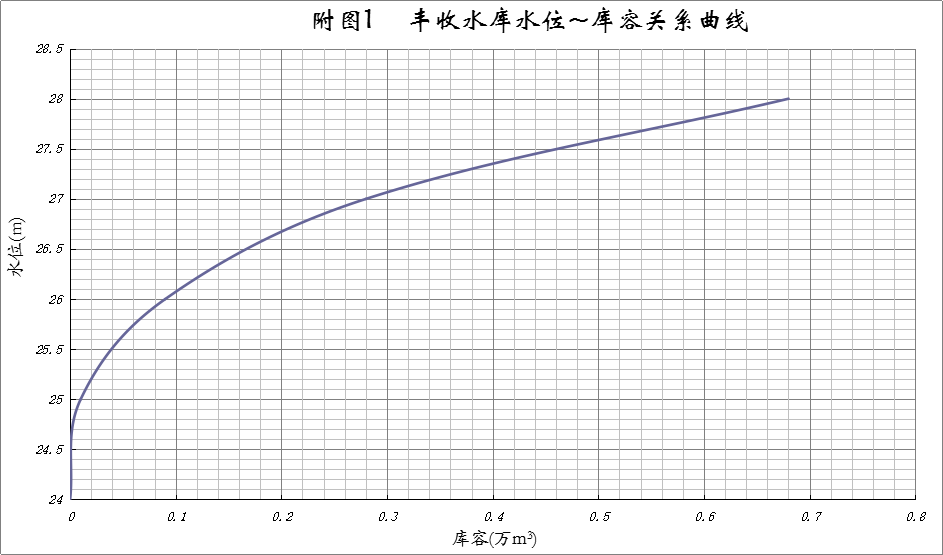 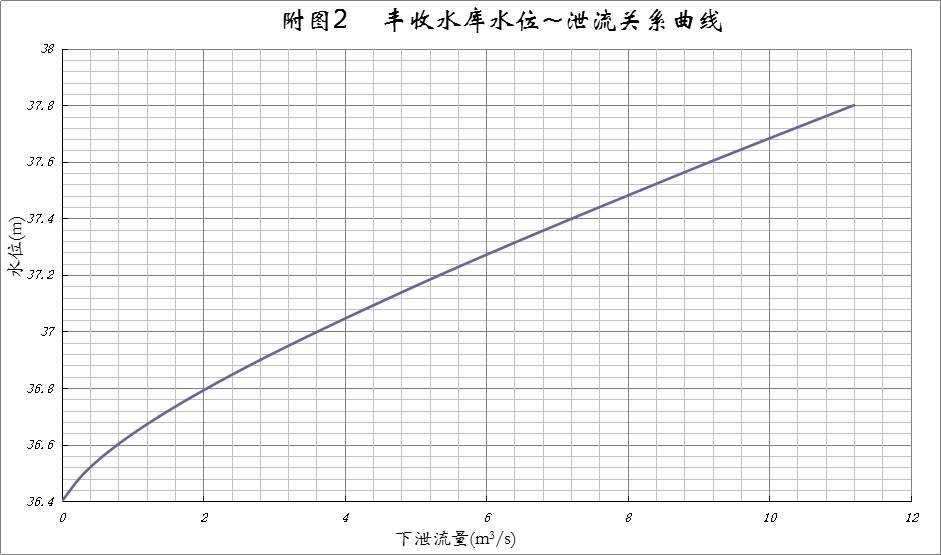 表4    丰收水库调洪演算成果表（汛限水位36.37m）表5    丰收水库防洪抢险领导小组成员名单表6    丰收水库防汛抗洪抢险救灾应急小组成员名单水库名称水库名称丰收水库主管部门主管部门主管部门前黄镇人民政府前黄镇人民政府管理机构名称管理机构名称前黄镇古县村委会所在地点所在地点所在地点前黄镇古县村前黄镇古县村地理东经118°51′22″开工日期1966年5月所在河流所在河流坝头溪支流位置北纬25°10′03″竣工日期1971年2月高程基准高程基准黄海高程集雨面积(km2)集雨面积(km2)0.28主坝坝型均质土坝均质土坝均质土坝河流比降(‰)河流比降(‰)36.2主坝坝顶高程(m)38.3038.3038.30主河道长度(km)主河道长度(km)1.255主坝墙顶高程(m)///多年平均降水量(mm)多年平均降水量(mm)1325主坝最大坝高(m)14.314.314.3多年平均径流量(万m3)多年平均径流量(万m3)/主坝坝顶长度(m)181.9181.9181.9正常蓄水位(m)正常蓄水位(m)36.37主坝坝顶宽度(m)6.86.86.8死水位(m)死水位(m)29.34副坝坝型无无无设计重现期(年)设计重现期(年)20副坝坝顶高程(m)无无无校核重现期(年)校核重现期(年)300副坝墙顶高程(m)无无无设计洪水位(m)设计洪水位(m)36.94副坝最大坝高(m)无无无相应洪峰流量(m3/s)相应洪峰流量(m3/s)6.35副坝坝顶长度(m)无无无相应洪水总量(万m3)相应洪水总量(万m3)7.46副坝坝顶宽度(m)无无无校核洪水位(m)校核洪水位(m)37.21溢洪道型式宽顶堰宽顶堰宽顶堰相应洪峰流量(m3/s)相应洪峰流量(m3/s)10.10溢洪道堰顶高程(m)36.3736.3736.37相应洪水总量(万m3)相应洪水总量(万m3)12.23溢洪道净宽(m)5.05.05.0地震基本烈度地震基本烈度VII溢洪道最大下泄流量(m3/s)4.744.744.74设计抗震烈度设计抗震烈度VII溢洪道最大单宽流量(m3/s.m)0.950.950.95库容特性总库容(万m3)21.60溢洪道消能型式跌水消能跌水消能跌水消能库容特性调洪库容(万m3)3.30取水建筑物型式圬工无压箱涵套PE管圬工无压箱涵套PE管圬工无压箱涵套PE管库容特性兴利库容(万m3)16.60取水建筑物长度(m)70.570.570.5库容特性死库容(万m3)1.70取水建筑物断面尺寸(m)φ0.5φ0.5φ0.5工程效益有效灌溉面积（亩）300取水建筑物进口底高程(m)29.3429.3429.34工程效益设计灌溉面积（亩）300取水建筑物出口底高程(m)26.5026.5026.50工程效益保护人口（人）2000取水建筑物最大输水流量（m3/s）0.430.430.43工程效益保护耕地（亩）3500取水建筑物放水型式转动门盖转动门盖转动门盖工程效益保护耕地（亩）3500取水建筑物启闭设备1台3t卷扬式启闭机1台3t卷扬式启闭机1台3t卷扬式启闭机工程效益总装机功率（kw）/取水建筑物启闭设备1台3t卷扬式启闭机1台3t卷扬式启闭机1台3t卷扬式启闭机高程(m)库容(万m3)高程(m)库容(万m3)24035.816.16250.0135.916.52260.093616.88270.2836.117.25280.6836.217.62302.3536.318313.7736.418.38325.6436.518.76337.8636.619.153410.436.719.543513.4136.819.9435.113.7436.920.3435.214.073720.7435.314.4137.121.1435.414.7537.221.55 35.515.137.321.97 35.615.4537.422.39 35.715.837.522.81 水位(m)36.436.536.636.736.8对应下泄流量（m3/s）0 0.32 0.79 1.38 2.06 水位(m)36.93737.137.237.3对应下泄流量（m3/s）2.81 3.62 4.47 5.35 6.27 水位(m)37.437.537.637.737.8对应下泄流量（m3/s）7.22 8.19 9.17 10.18 11.20 设计频率最大入库流量(m3/s)最大下泄流量(m3/s)最高库水位（m）设计库容（万m3）P=5%6.352.6136.9420.46P=0.33%10.14.7437.2121.6序号单位防汛责任人职务联系电话1前黄镇郭*国镇党委副书记、政法委员188597379792前黄镇吴*冻镇党委委员、人武部部长、副镇长135050503843前黄镇林*波镇党委二级主任科员136007347714前黄镇连*伟镇副镇长188762188995前黄镇钟*平前黄镇社会服务中心主任18965779676高程(m)库容(万m3)高程(m)库容(万m3)24035.816.16250.0135.916.52260.093616.88270.2836.117.25280.6836.217.62302.3536.318313.7736.418.38325.6436.518.76337.8636.619.153410.436.719.543513.4136.819.9435.113.7436.920.3435.214.073720.7435.314.4137.121.1435.414.7537.221.55 35.515.137.321.97 35.615.4537.422.39 35.715.837.522.81 水位(m)36.436.536.636.736.8对应下泄流量（m3/s）0 0.32 0.79 1.38 2.06 水位(m)36.93737.137.237.3对应下泄流量（m3/s）2.81 3.62 4.47 5.35 6.27 水位(m)37.437.537.637.737.8对应下泄流量（m3/s）7.22 8.19 9.17 10.18 11.20 设计频率最大入库流量(m3/s)最大下泄流量(m3/s)最高库水位（m）设计库容（万m3）P=5%6.352.6136.9420.46P=0.33%10.14.7437.2121.6序号受威胁区域撤退点备注1古县村沿罗溪区域古县村部避灾点及地势较高处居民房序号受威胁区域责任人联系方式1古县村沿坝头溪区域黄细民15259597088序号单位防汛责任人职务联系电话1前黄镇郭*国镇党委副书记、政法委员188597379792前黄镇吴*冻镇党委委员、人武部部长、副镇长135050503843前黄镇林*波镇党委二级主任科员136007347714前黄镇连*伟镇副镇长188762188995前黄镇钟*平镇社会服务中心主任18965779676序号品  名单位S库一抢险物料1袋类条45002土工布m220003砂石料m35004块石m35005铅丝kg5006桩木m31二救生器材1救生衣（圈）件50三小型抢险机具1发电机组kw102便携式工作灯只103投光灯只14电缆m150四其他专用设备及配件1雨衣件502雨鞋双50水库名称水库名称丰收水库主管部门主管部门前黄镇人民政府前黄镇人民政府管理机构名称管理机构名称前黄镇古县村委会所在地点所在地点前黄镇古县村前黄镇古县村地理东经118°51′22″开工日期1966年5月所在河流坝头溪支流位置北纬25°10′03″竣工日期1971年2月高程基准黄海高程集雨面积(km2)集雨面积(km2)0.28主坝坝型均质土坝均质土坝河流比降(‰)河流比降(‰)36.2主坝坝顶高程(m)38.3038.30主河道长度(km)主河道长度(km)1.255主坝墙顶高程(m)//多年平均降水量(mm)多年平均降水量(mm)1325主坝最大坝高(m)14.314.3多年平均径流量(万m3)多年平均径流量(万m3)/主坝坝顶长度(m)181.9181.9正常蓄水位(m)正常蓄水位(m)36.37主坝坝顶宽度(m)6.86.8死水位(m)死水位(m)29.34副坝坝型无无设计重现期(年)设计重现期(年)20副坝坝顶高程(m)无无校核重现期(年)校核重现期(年)300副坝墙顶高程(m)无无设计洪水位(m)设计洪水位(m)36.94副坝最大坝高(m)无无相应洪峰流量(m3/s)相应洪峰流量(m3/s)6.35副坝坝顶长度(m)无无相应洪水总量(万m3)相应洪水总量(万m3)7.46副坝坝顶宽度(m)无无校核洪水位(m)校核洪水位(m)37.21溢洪道型式宽顶堰宽顶堰相应洪峰流量(m3/s)相应洪峰流量(m3/s)10.10溢洪道堰顶高程(m)36.3736.37相应洪水总量(万m3)相应洪水总量(万m3)12.23溢洪道净宽(m)5.05.0地震基本烈度地震基本烈度VII溢洪道最大下泄流量(m3/s)4.744.74设计抗震烈度设计抗震烈度VII溢洪道最大单宽流量(m3/s.m)0.950.95库容特性总库容(万m3)21.60溢洪道消能型式跌水消能跌水消能库容特性调洪库容(万m3)3.30取水建筑物型式圬工无压箱涵套PE管圬工无压箱涵套PE管库容特性兴利库容(万m3)16.60取水建筑物长度(m)70.570.5库容特性死库容(万m3)1.70取水建筑物断面尺寸(m)φ0.5φ0.5工程效益有效灌溉面积（亩）300取水建筑物进口底高程(m)29.3429.34工程效益设计灌溉面积（亩）300取水建筑物出口底高程(m)26.5026.50工程效益保护人口（人）2000取水建筑物最大输水流量（m3/s）0.430.43工程效益保护耕地（亩）3500取水建筑物放水型式转动门盖转动门盖工程效益保护耕地（亩）3500取水建筑物启闭设备1台3t卷扬式启闭机1台3t卷扬式启闭机工程效益总装机功率（kw）/取水建筑物启闭设备1台3t卷扬式启闭机1台3t卷扬式启闭机高程(m)库容(万m3)高程(m)库容(万m3)24035.816.16250.0135.916.52260.093616.88270.2836.117.25280.6836.217.62302.3536.318313.7736.418.38325.6436.518.76337.8636.619.153410.436.719.543513.4136.819.9435.113.7436.920.3435.214.073720.7435.314.4137.121.1435.414.7537.221.55 35.515.137.321.97 35.615.4537.422.39 35.715.837.522.81 水位(m)36.436.536.636.736.8对应下泄流量（m3/s）0 0.32 0.79 1.38 2.06 水位(m)36.93737.137.237.3对应下泄流量（m3/s）2.81 3.62 4.47 5.35 6.27 水位(m)37.437.537.637.737.8对应下泄流量（m3/s）7.22 8.19 9.17 10.18 11.20 设计频率最大入库流量(m3/s)最大下泄流量(m3/s)最高库水位（m）设计库容（万m3）P=5%6.352.6136.9420.46P=0.33%10.14.7437.2121.6序号单位防汛责任人职务联系电话1前黄镇郭*国镇党委副书记、政法委员188597379792前黄镇吴*冻镇党委委员、人武部部长、副镇长135050503843前黄镇林*波镇党委二级主任科员136007347714前黄镇连*伟镇副镇长188762188995前黄镇钟*平镇社会服务中心主任18965779676序号名称组成单位人数联系人联系电话1前黄镇机关抢险应急队伍镇机关和13个行政村200吴*冻13505050384